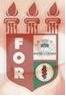 PLANILHA PARA CADASTROS DE LIVROS  BIBLIOTECA MARIA APARECIDA POURCHET CAMPOS        Classificação:       616.314                                  Código:	4062  Cutter:         I35e                                               Data: Turma 2020Autor(s):  Inácio, Maria da Glória AzevedoTitulo: EFICÁCIA DA SOLUÇÃO DE CLOREXIDINA COMO SOLUÇÃO IRRIGADORA ENDODÔNTICA – UMA REVISÃO DE LITERATURA Orientador(a): prof. Paulo Mauricio Reis de Melo Júnior Coorientador(a):  Edição:  1ª        Editora  Ed. Do Autor     Local:  Recife    Ano:  2020  Páginas:  15Notas:  TCC – 1ª Turma graduação - 2020